Energy Audit Report
Energy Audit Voucher Scheme 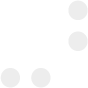 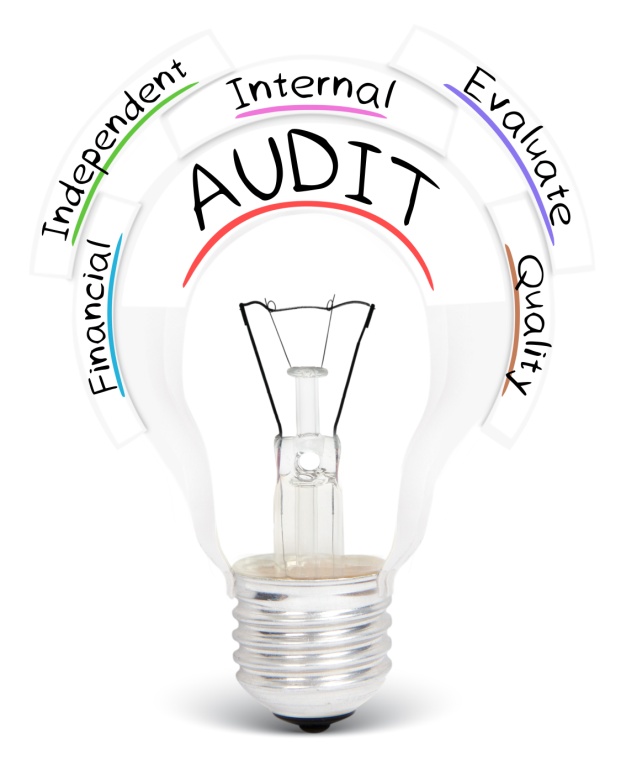 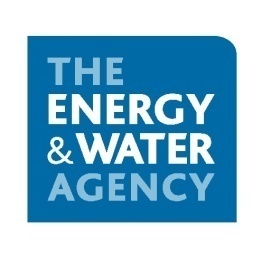 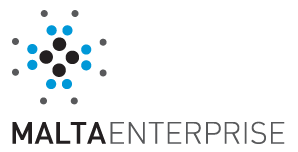 For office use onlyReference Number:			Date Received by ME:		Name of Beneficiary:Name of Energy Auditor:	Complete Energy Audit Report: 	Approved by E&WA (Full Name):Approved by E&WA (Signature): 	Date Approved by E&WA: 	Details of the undertaking being auditedCompany Name (the details in this section should be identical to those specified in the Energy Voucher issued by Malta Enterprise)Company Number / ID or other referenceVAT Number Registered AddressAddress of Beneficiary where audit is being undertakenGeneral E-mail AddressContact DetailsContact Person		     Designation 		     E-mail Address		     Telephone/Mobile Number		      
Details of the Energy Auditor Full Name Qualifications of Energy AuditorE-mail Address Telephone Number 	Background information on the organisationGeneral information on the organisationNACE CodeNumber of staff headcountNumber of Annual Work Units (AWU)		     Full-timers					     Part-timers					     Total area of premises  				      m2Total annual business hours   				      hrsMain Energy Consuming/Generating Equipment 4.1 Lighting 4.2 Air conditioning 	Used for:   Cooling	 Heating	 Both 	Total heated cooling area:       m2	 Reversible Split Unit 	      (Btu) or 	      (kW) or 	      (HP)	Year of installation 	     	Please provide details above if there are more units installed 	 Centralised Air Condition       Qty		      Size (Btu)      Size (kW)		      Size (HP)Year of Installation 	     Please provide details above if there are more units installed Other       Size (kW)		      Units Year of Installation       4.3 Refrigeration  Display cabinet       Btu		      WattsPlease provide details above if there are more units installed Upright freezer      Btu		      WattsPlease provide details above if there are more units installed Chest Freezer       Btu		      WattsPlease provide details above if there are more units installed Cold Room        Btu		      WattsPlease provide details above if there are more units installed Others (Please specify)       Btu		      WattsPlease provide details above if there are more units installed4.4 Water Heating  Electric Heater        WattsPlease provide details above if there are more units installed Boiler       WattsPlease provide details above if there are more units installedOther Energy Intensive Equipment (Please provide details) 4.5 Installed RES Photovoltaics       kWp Solar Water Heater Vacuum Tube Flat PlateCollector Area       m2 Other (Please Specify)Energy Consumption 5.1 	Annual Electricity Consumption  			      kWh5.2	Annual Fuel Consumption per fuel type 		      litres of       5.3	Annual Gas Consumption		 			       kg	or	       litres – bulk or      number of 12kg cylinders 	or	       number of 15kg cylinders 	or	       number of 25kg cylinders 	5.4	Annual Water Consumption 	     m3	 		5.5	Annual average Hot Water Demand  	     m3	5.6	Key Energy Performance Indicators (based on previous year)   5.7	Comparison of Energy Performance Indicators for the last 3 yearsEnergy Audit Analysis     Description of Energy Audit (Define scope and boundaries of audit, audited objectives and timeframesThe Energy Audit is to include:High level review of consumptionComparison with available benchmarks to identify high energy consumption or inefficienciesIdentification of energy savings through behavioural changesIdentification of low cost and easily quantifiable energy improvementsIdentification of more capital intensive improvement opportunitiesIndicative or typical savings in kWhRanking of opportunities for improving energy performanceRequired investment and pay back periods for the identified energy savings opportunities.Other Identify that part of the report and/or data that the undertaking considers commercially sensitive.Signatures8.1	This Report has been duly filled in and confirmed correct by the Energy Auditor:Name of Energy Auditor (full name):		Name of Undertaking being representedby the Energy Auditor (if applicable):		Signature of Energy Auditor:Date:							8.2	On behalf of the undertaking whose facility have been covered by this audit I hereby confirm that the Energy Auditor has adequately explained the details of the Energy Audit Analysis in this report, particularly any energy efficiency issues and measures that may be adopted by the Beneficiary in order to enhance energy efficiency.Name and Surname of signatory			authorised to represent the Beneficiary (CAPITAL LETTERS):Position in Establishment:Signature:Date:							 Incandescent 		      Watts  Energy Savings  	      Watts6 LEDs		                      Watts6 Others	 	      Watts6Please Specify		       -       Watts6